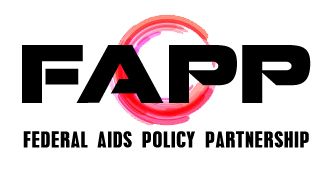 FAPP Meeting AgendaWednesday, March 4, 201510:00 AM to 3:30 PMDrinker Biddle Reath LLP, located at 1500 K St NWCall In Number: 1-605-475-5900; Passcode: 530-4686Agenda10:00 AM   	Roll Call10:15 AM	Funding/Appropriations Updates (AIDS Budget and Appropriations Coalition, ABAC)President’s BudgetFY2016 next steps11:00 AM	Federal Partner Updates and Discussion – Dr. Eugene McCray (CDC) Topics for discussion to include:FY2016 fundingHigh Impact Prevention next steps and opportunities Improved promotion and access to PrEP Affordable Care Act implementation	 Essential Health Benefits (including HIV, STDs and viral hepatitis) Testing and reimbursement Special efforts to address gaps across the HIV Care Continuum and improve sexual health outcomes (across HIV, STD, and viral hepatitis), particularly for disproportionately impacted populations such as gay men/MSM of all races and ethnicities, people of color, young people, and transgender individuals12:30 PM	Lunch1:15 PM	Ending AIDS State and Local PlansNew York – Dan Tiez, NYC Human Resources Administration; Kimberleigh Smith, Harlem United; Johanne Morne, NYSDOH AIDS InstituteWashington – Dave Kern, Washington State Department of Health San Francisco – Stephanie Cohen, San Francisco Department of Health 3:00 PM	Working Group Updates (continued)HIV Health Care Access Work GroupRyan White (Ryan White Work Group)Research/Global AIDS Policy Partnership (GAPP) HIV Prevention Action Coalition (HPAC) Structural Interventions 3:30 PM	Adjourn